            Platinum Jubilee Schools Information Sheet No 1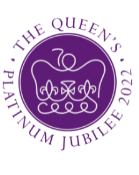 What is the Queen’s Green Canopy?The Queen’s Green Canopy – or “Plant a tree for the Jubilee” - is one of the main elements of the official national celebrations to mark the Queen’s Platinum Jubilee during 2022.  There will of course be lots of celebrations especially during the extended bank holiday weekend in June.  But the Queen is also keen to ensure that there is a tangible legacy to the celebrations.  This is the purpose of the Queen’s Green Canopy.  It will celebrate the Platinum Jubilee through giving a major boost to tree planting across the country.   This will help both the efforts to combat climate warming and to stem the serious decline in wildlife and biodiversity.   In this way it will provide a significant, tangible and lasting legacy of the Jubilee.Everyone is being encouraged to plant a tree for the Jubilee - or more if possible. Woods, clumps, avenues, hedgerows or orchards would be even better.    The Queen hopes that the challenge will be taken up by schools and colleges.   All the trees planted as part of the Jubilee will be recorded on a digital map and at the end of the Jubilee year this will be presented formally to the Queen as a record of what has been achieved. For more details about the Queen’s Green Canopy project, see the other Information Sheets in this series or visit the following websites.https://queensgreencanopy.org          https://www.oxfordshire-lieutenancy.org 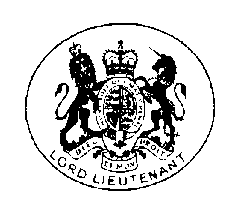 Oxfordshire Lieutenancy         Email;   OxfordshireJubileeTrees@outlook.com      January 2022